 ОДОБРЕН 1602.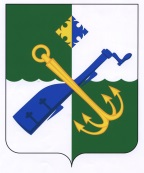 АДМИНИСТРАЦИЯ МУНИЦИПАЛЬНОГО ОБРАЗОВАНИЯ«ПОДПОРОЖСКИЙ МУНИЦИПАЛЬНЫЙ РАЙОН ЛЕНИНГРАДСКОЙ ОБЛАСТИ»ПОСТАНОВЛЕНИЕот _________ 2023 года                                                                                   № ____г.ПодпорожьеО внесении изменений в постановление Администрации Подпорожского муниципального района от 19 января 2023 года № 63 «Об утверждении Административного регламента по предоставлению муниципальной услуги «Выдача, переоформление разрешений на право организации розничных рынков и продление срока действия разрешений на право организации розничных рынков»В соответствии с Федеральным законом от 27 июля 2010 года № 210-ФЗ «Об организации предоставления государственных и муниципальных услуг», постановлением Администрации муниципального образования «Подпорожский муниципальный район Ленинградской области» от 10 августа 2015 года № 1347 «О разработке и утверждении административных регламентов предоставления муниципальных услуг Администрацией муниципального образования «Подпорожский муниципальный район Ленинградской области», ПОСТАНОВЛЯЮ:1. Внести в постановление Администрации Подпорожского муниципального района от 19 января 2023 года № 63 «Об утверждении Административного регламента по предоставлению муниципальной услуги «Выдача, переоформление разрешений на право организации розничных рынков и продление срока действия разрешений на право организации розничных рынков» (далее – Постановление) следующие изменения:1.1. В приложение к Постановлению (Административный регламент по предоставлению муниципальной услуги «Выдача, переоформление разрешений на право организации розничных рынков и продление срока действия разрешений на право организации розничных рынков», далее – Административный регламент) внести следующие изменения:1.1.1. Абзац второй пункта 1.2. Административного регламента изложить в следующей редакции:«-юридические лица, которые зарегистрированы в установленном законодательством Российской Федерации порядке и которым принадлежат объект или объекты недвижимости, расположенные на территории, в пределах которой предполагается организация рынка, на основании разрешения, выданного в установленном Правительством Российской Федерации порядке органом местного самоуправления, определенным законом субъекта Российской Федерации. по форме, утвержденной Приказом МВД России от 16.11.2020 № 773.».1.1.2. В пункте 2.2. Административного регламента:а) в абзаце седьмом подпункт 1) изложить в следующей редакции:«1) при личной явке в филиалах, отделах, удаленных рабочих местах ГБУ ЛО «МФЦ»;». б) абзац тринадцатый изложить в следующей редакции:«Заявитель может записаться на прием для подачи заявления о предоставлении услуги следующими способами:1) посредством ПГУ ЛО – в ГБУ ЛО «МФЦ»;2) по телефону – в ГБУ ЛО «МФЦ».»;в) в абзаце четырнадцатом слова «Администрации или» исключить.1.1.3. Абзац десятый пункта 2.3. Административного регламента изложить в следующей редакции:«Результат предоставления муниципальной услуги предоставляется
(в соответствии со способом, указанным заявителем при подаче запроса):1) при личной явке в филиалах, отделах, удаленных рабочих местах ГБУ ЛО «МФЦ»;2) без личной явки в электронной форме через личный кабинет заявителя на ЕПГУ/ ПГУ ЛО.».1.1.4. В пункте 2.6. Административного регламента: а) в абзаце втором подпункта 1) слова «в Администрацию и» исключить;б) в абзаце четвертом подпункта 1) слова «и Администрацию» исключить;в) абзац второй подпункта а) подпункта 1) изложить в следующей редакции:«- заявителя, представителя заявителя, в случае, когда полномочия уполномоченного лица подтверждены доверенностью в простой письменной форме (паспорт гражданина Российской Федерации, паспорт гражданина СССР, временное удостоверение личности гражданина Российской Федерации по форме, утвержденной Приказом МВД России от 16.11.2020 № 773, удостоверение личности военнослужащего Российской Федерации);». 1.1.5. Абзац второй пункта 2.13. Административного регламента признать утратившим силу.1.1.6. В пункте 2.14.1 Административного регламента слова «Администрации или» исключить.1.1.7. В пункте 2.14.4 Административного регламента слова «Администрации» заменить на «МФЦ».1.1.8. В пункте 2.14.7 Административного регламента слова                                            «, Администрации» исключить.1.1.9. В подпункте 3) пункта 2.15.3 Административного регламента слова «должностным лицам Администрации или», «в Администрацию или» исключить.1.1.10. В приложении 1 к Административному регламенту слова «выдать на руки в Администрации» исключить.2. Настоящее постановление вступает в силу со дня его принятия. 3. Контроль за исполнением настоящего постановления возложить на заместителя Главы Администрации МО «Подпорожский муниципальный район» по экономике и инвестициям Гречина А.В.Глава Администрации                                                                              А.С. Кялин 